Vendor Management (5 Sections Listed Below)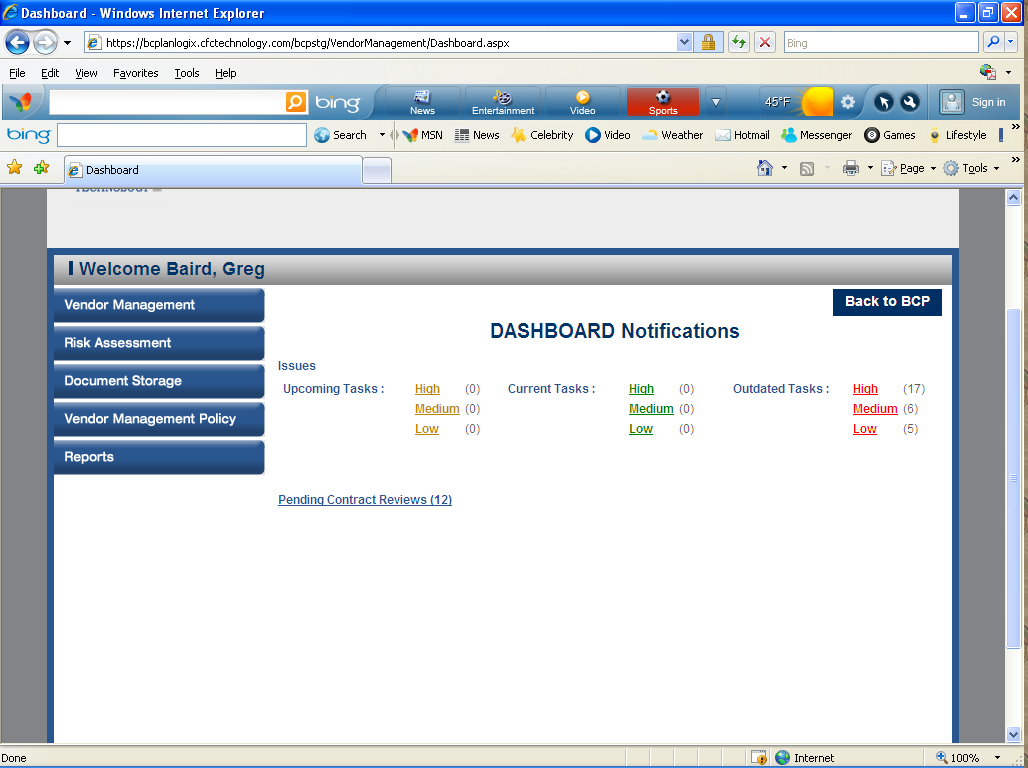 Vendor Management (5 Sub Sections Listed Below)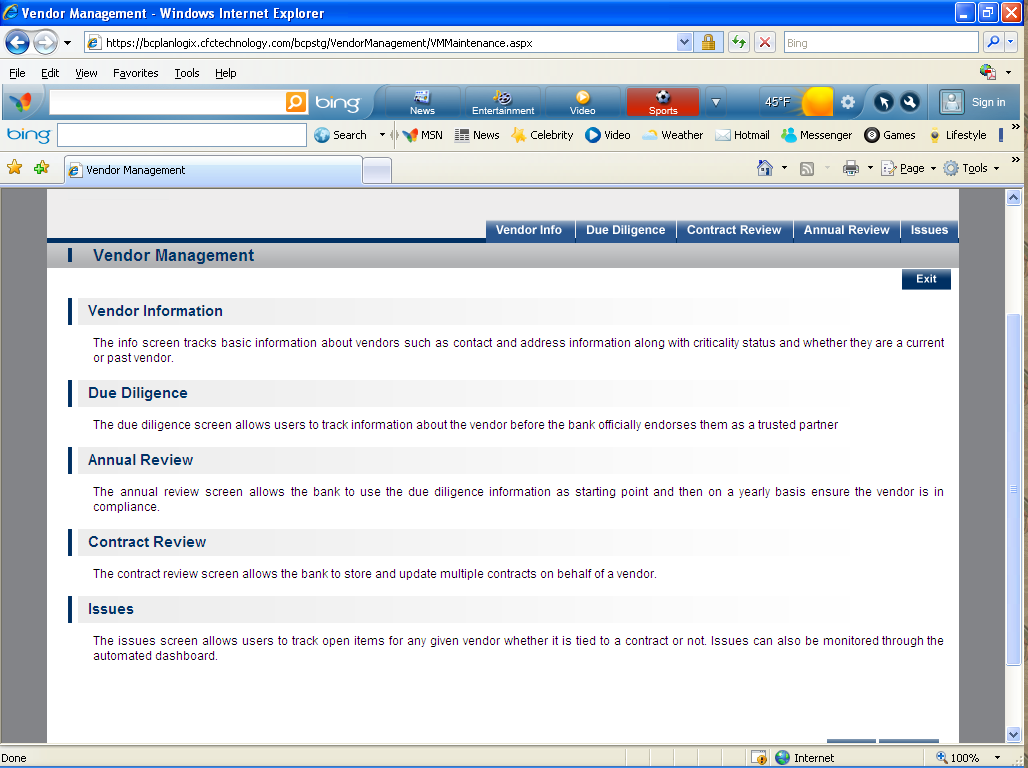 Vendor Information- The info screen tracks basic information about vendors such as contact and address information along with criticality status and whether they are a current or past vendor.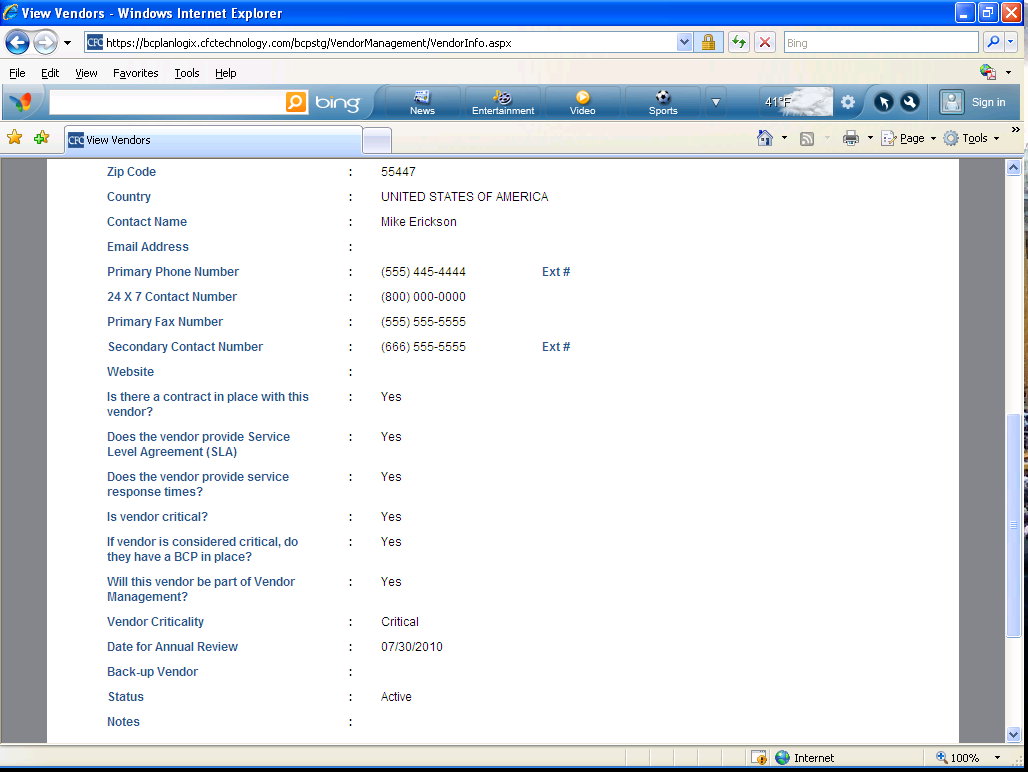 Due Diligence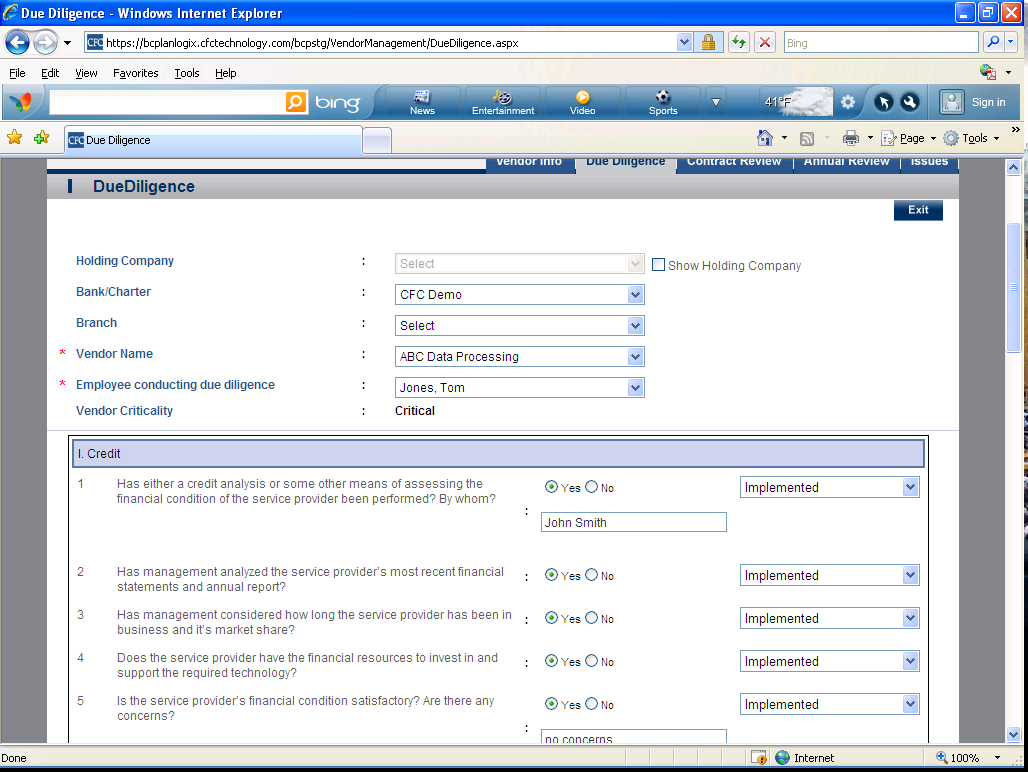 Annual  Review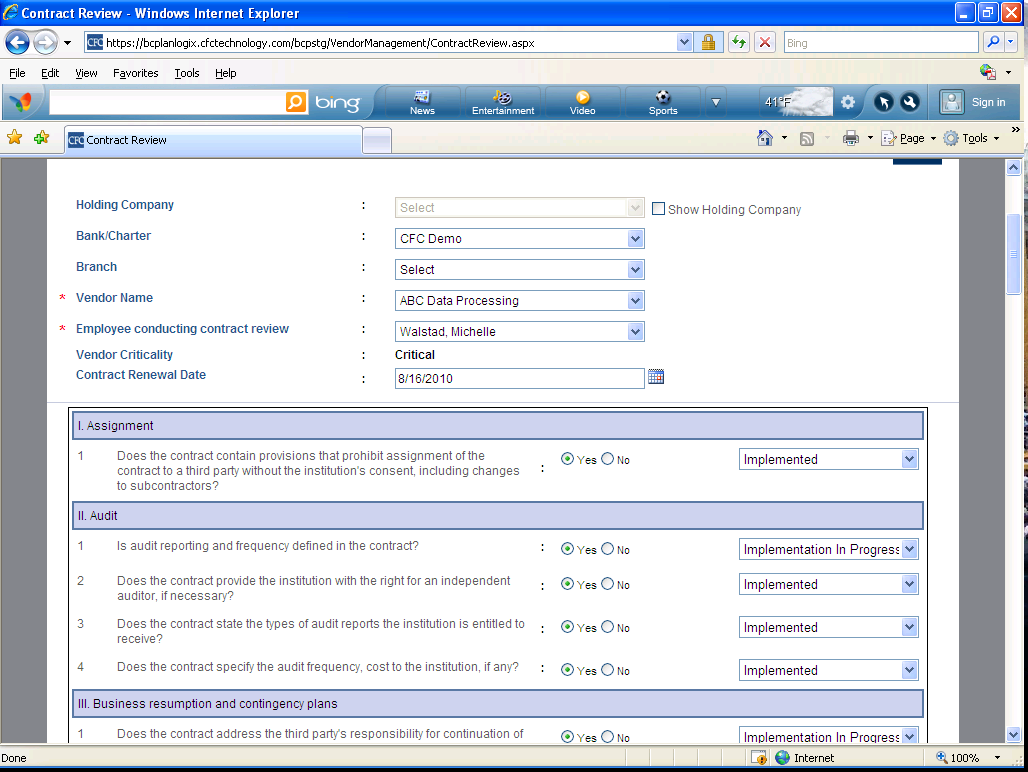 Contract Review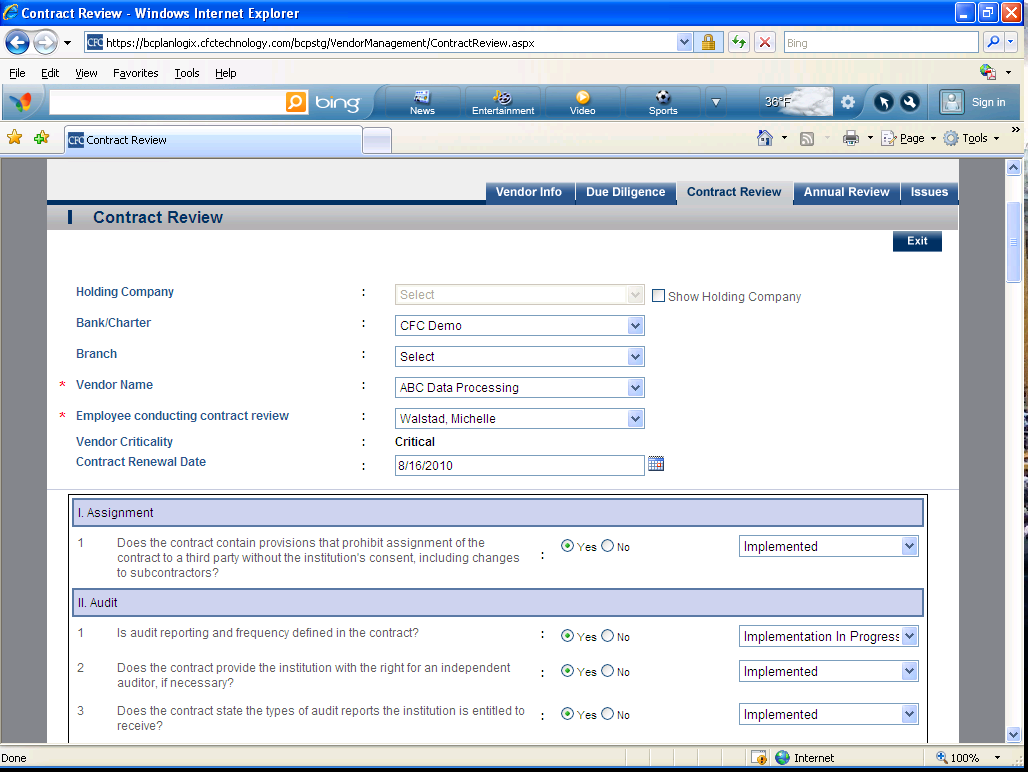 Issues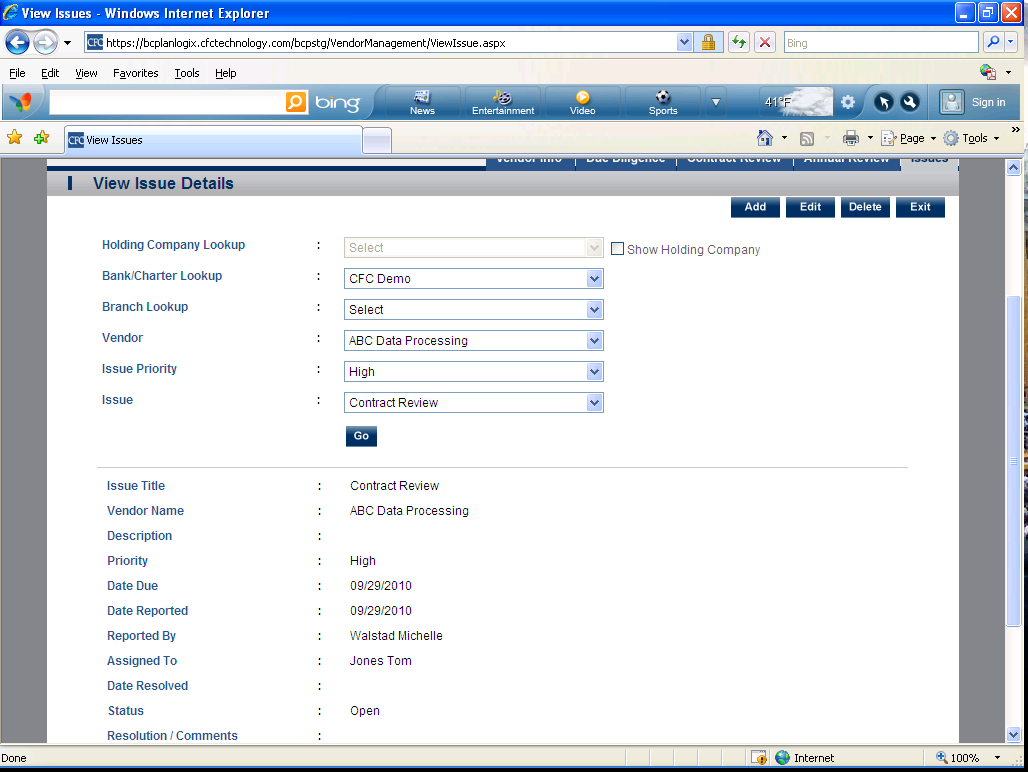 Risk Assessment-This section describes the type and risk associated with this vendor.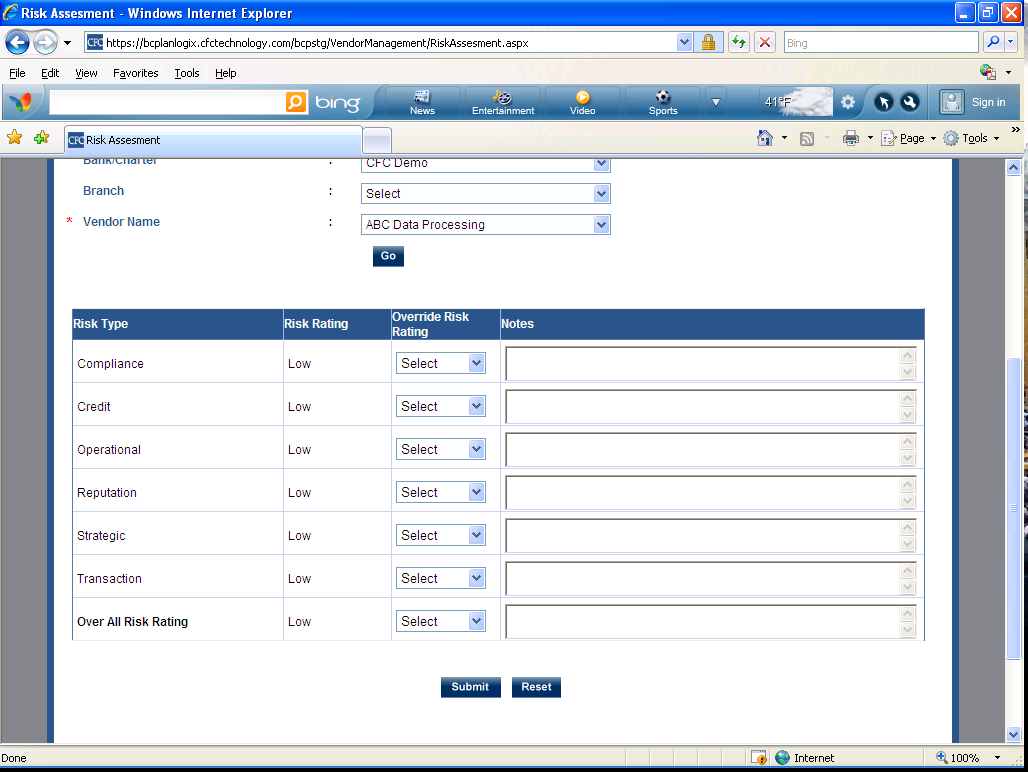 Document Storage- This section allows you to upload and download the documents associated with this vendor.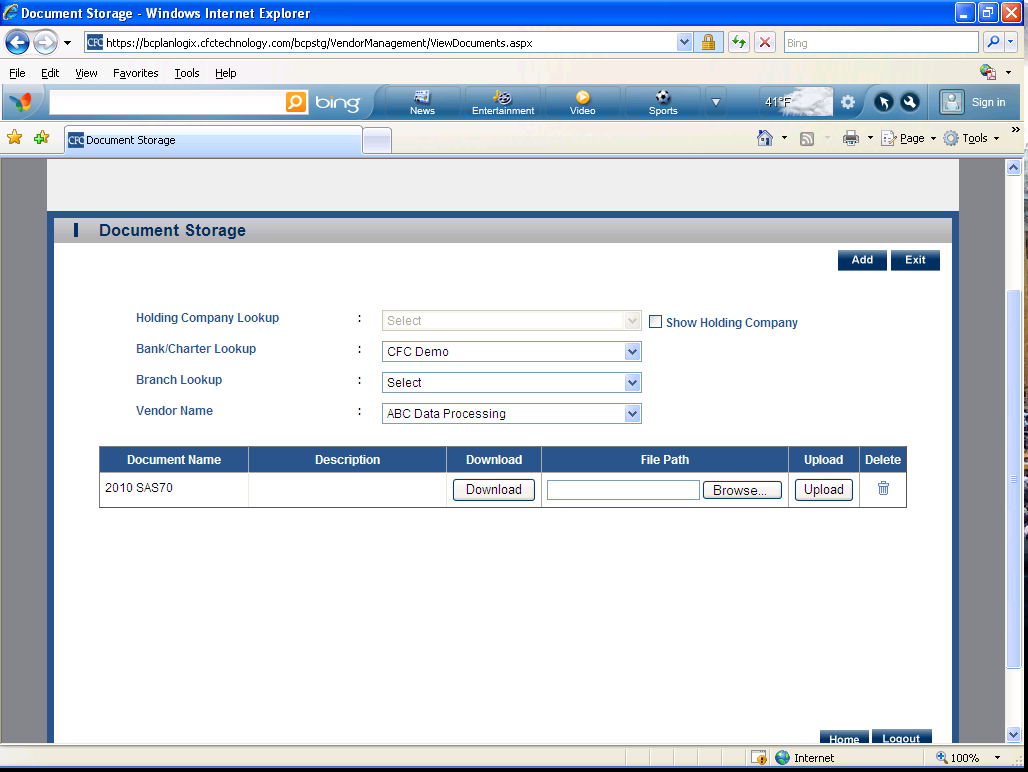 Vendor Management Policy (5 Sub Sections Listed Below) 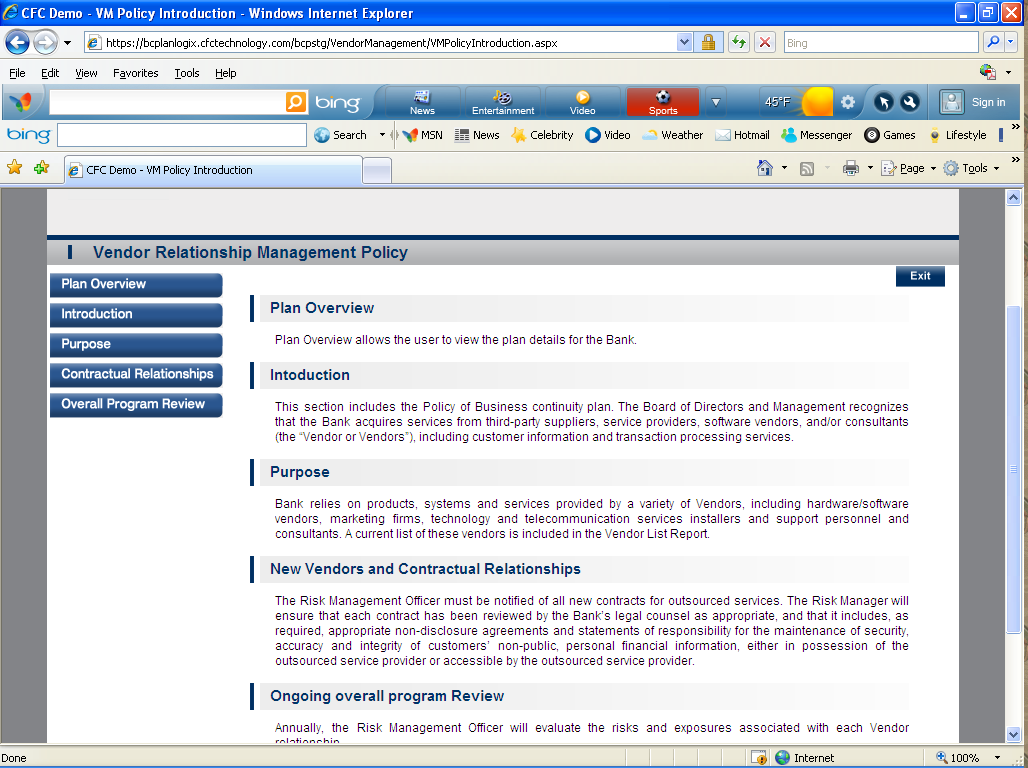 	a. Vendor Relationship Management- Plan Overview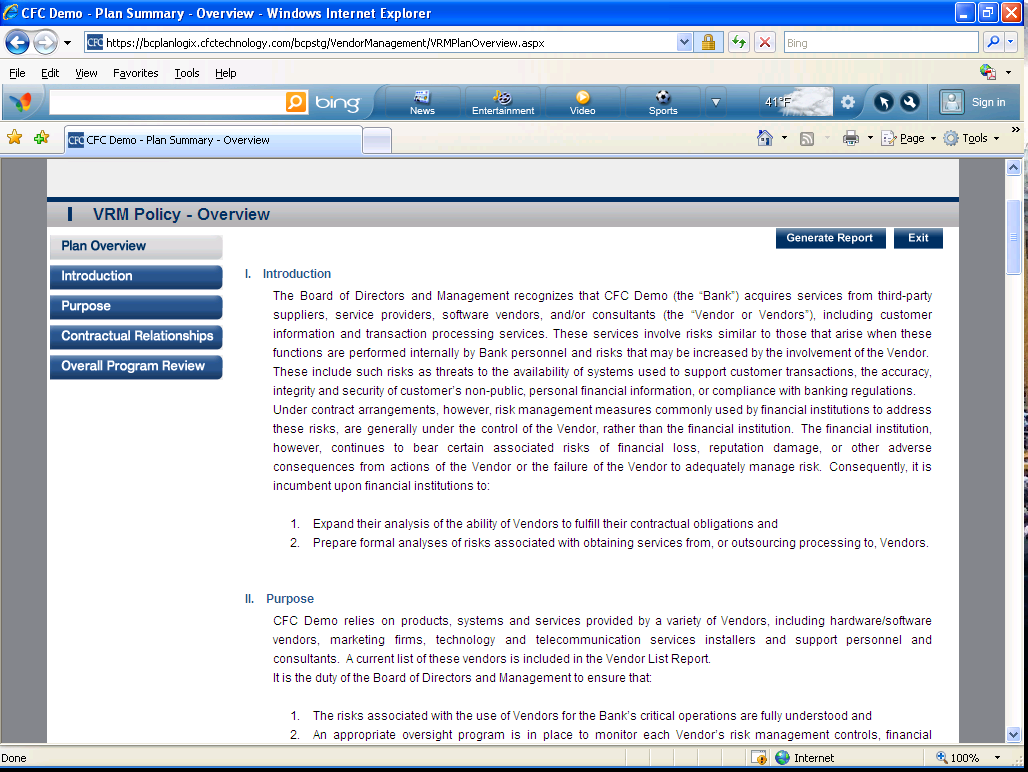 b. Introduction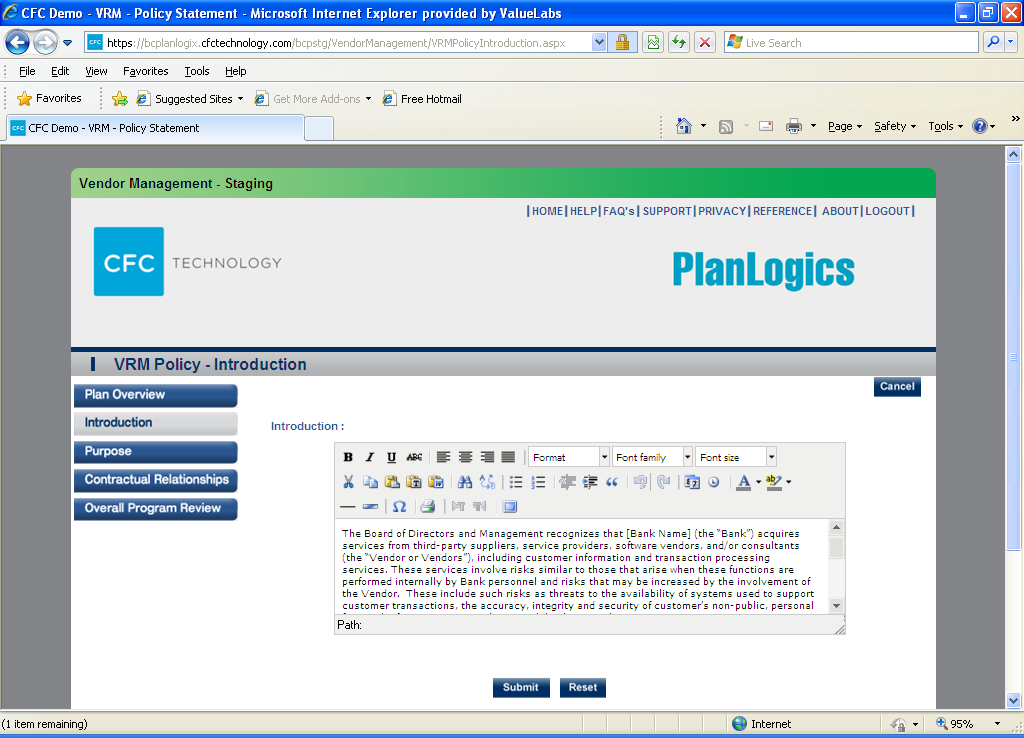 c. Purpose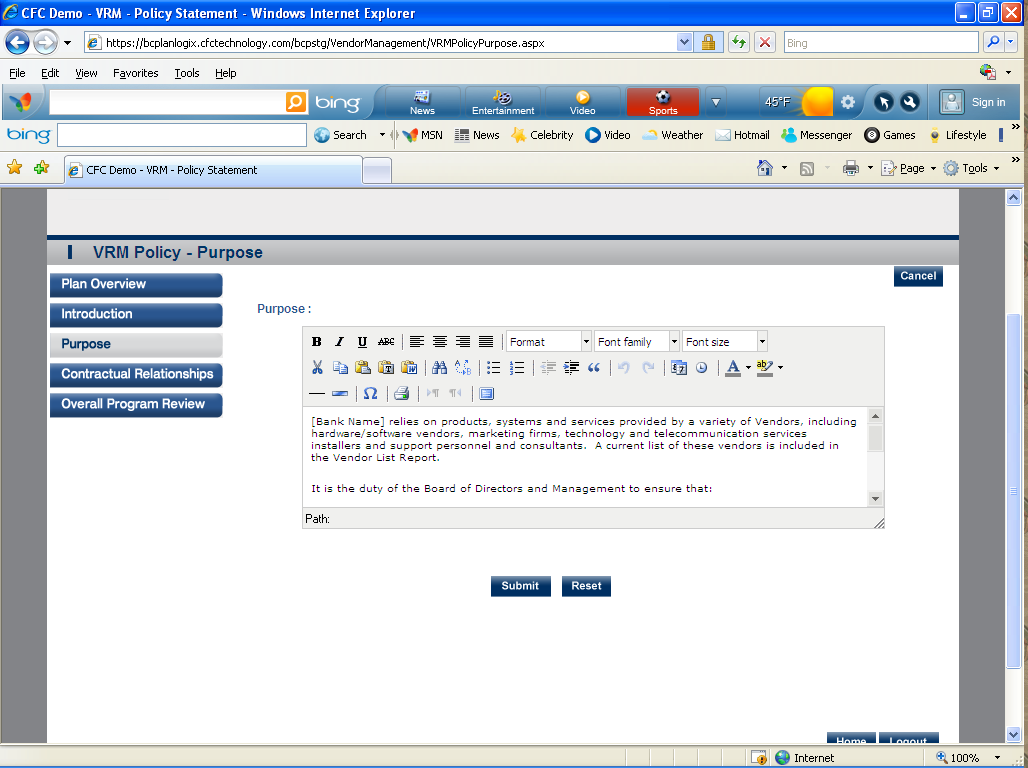 d. Contractual Relationships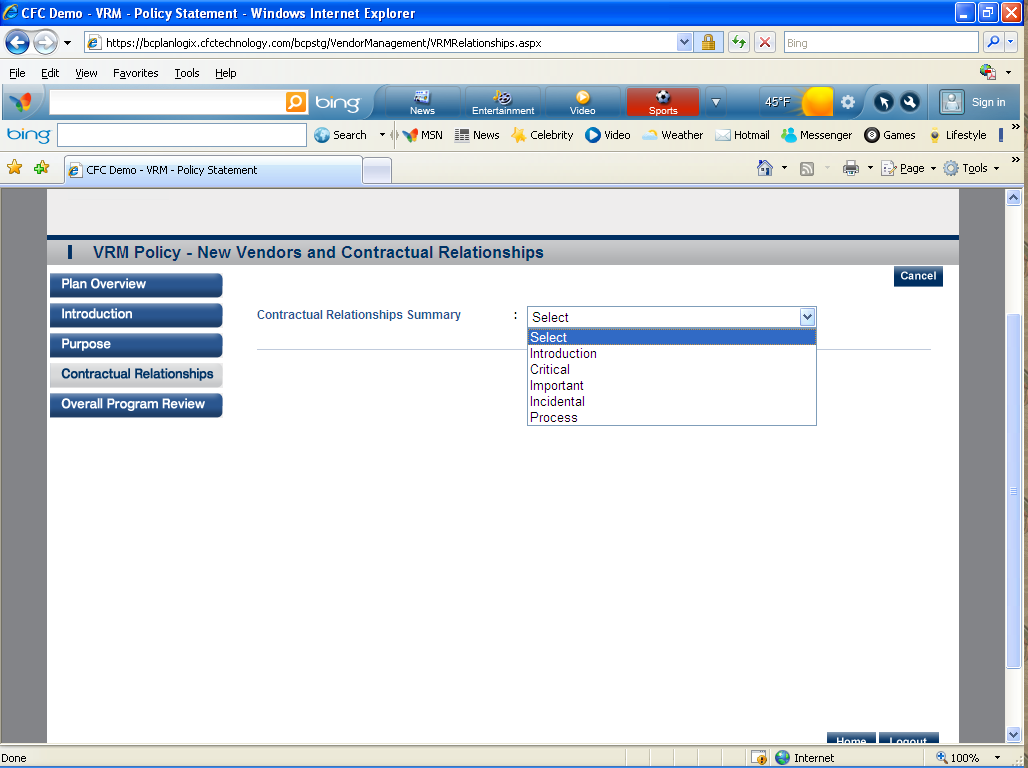 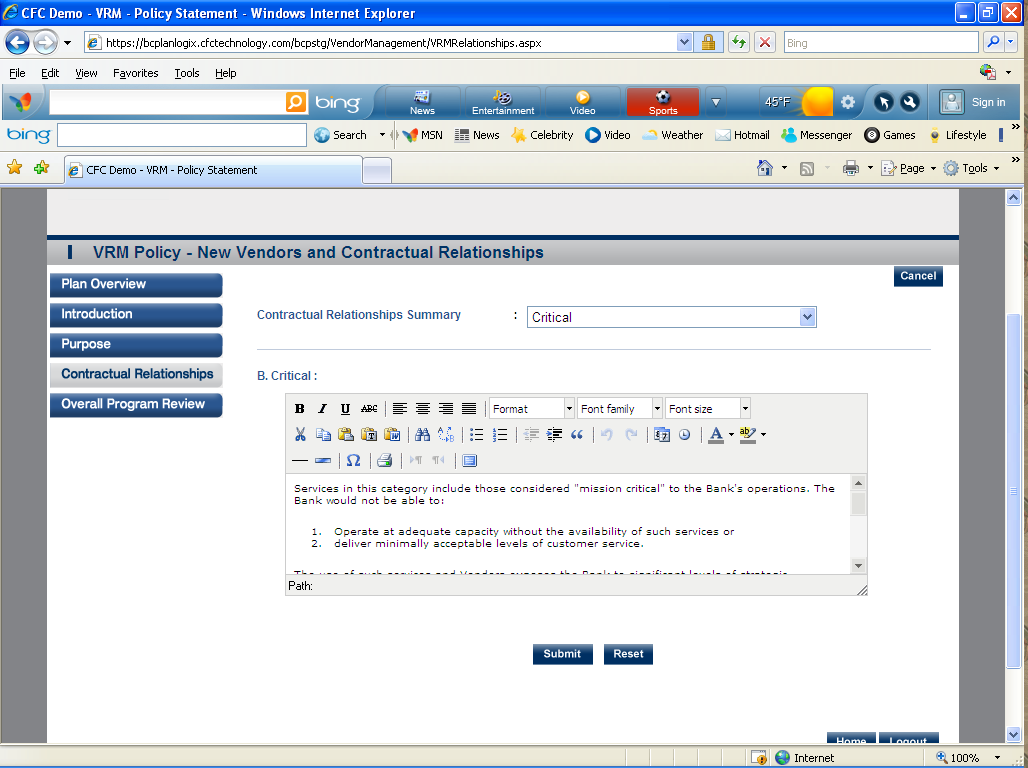 e. Overall Program Review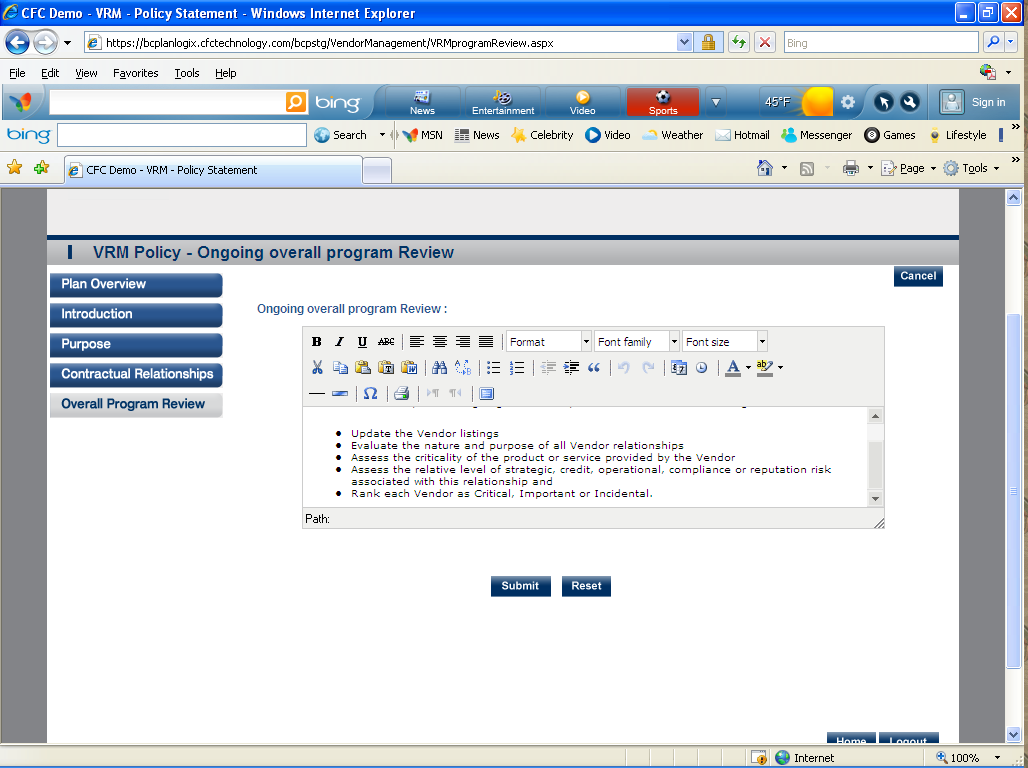 Reports- Allows you to generate and print reports associated with Vendor Management. 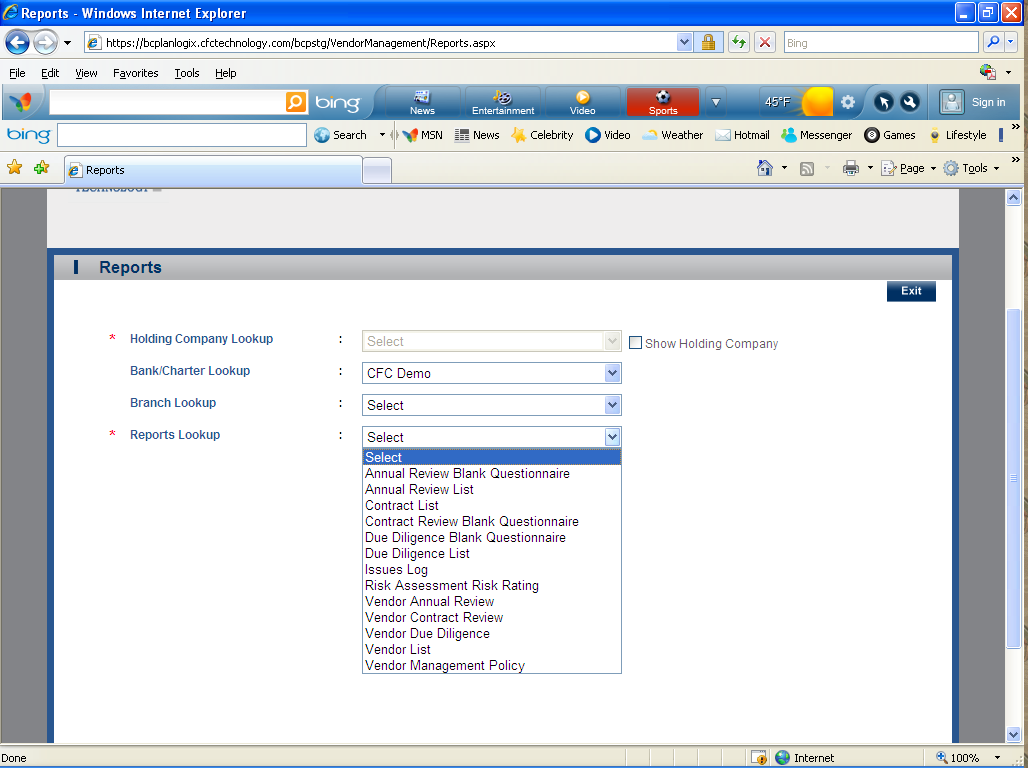 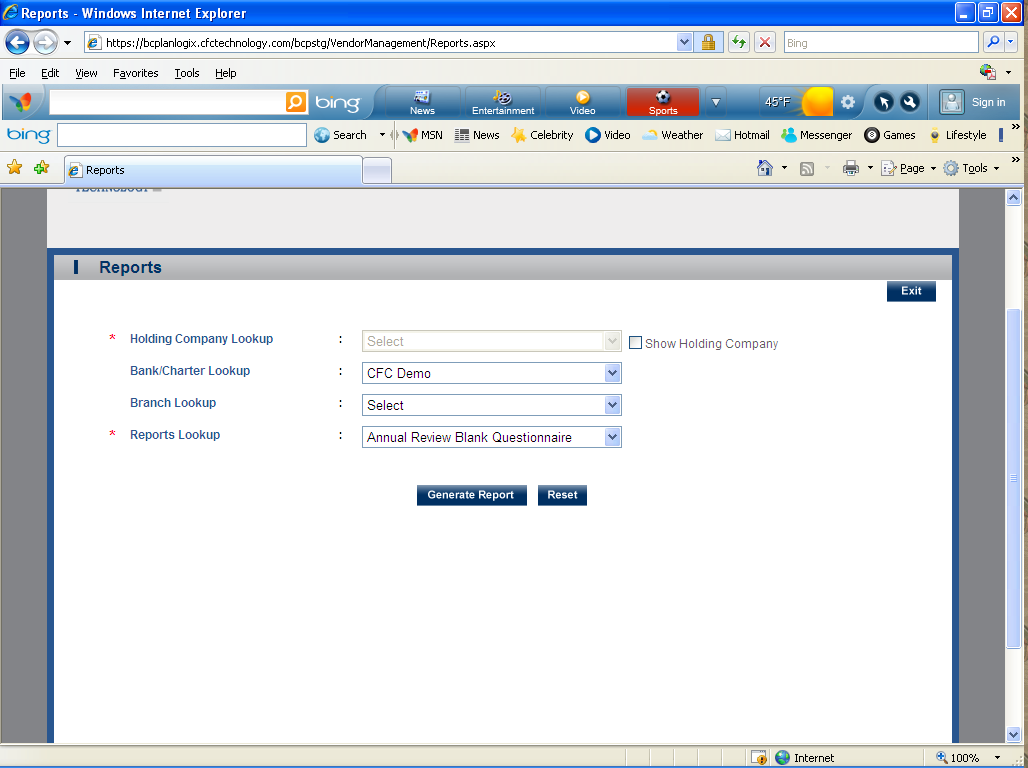 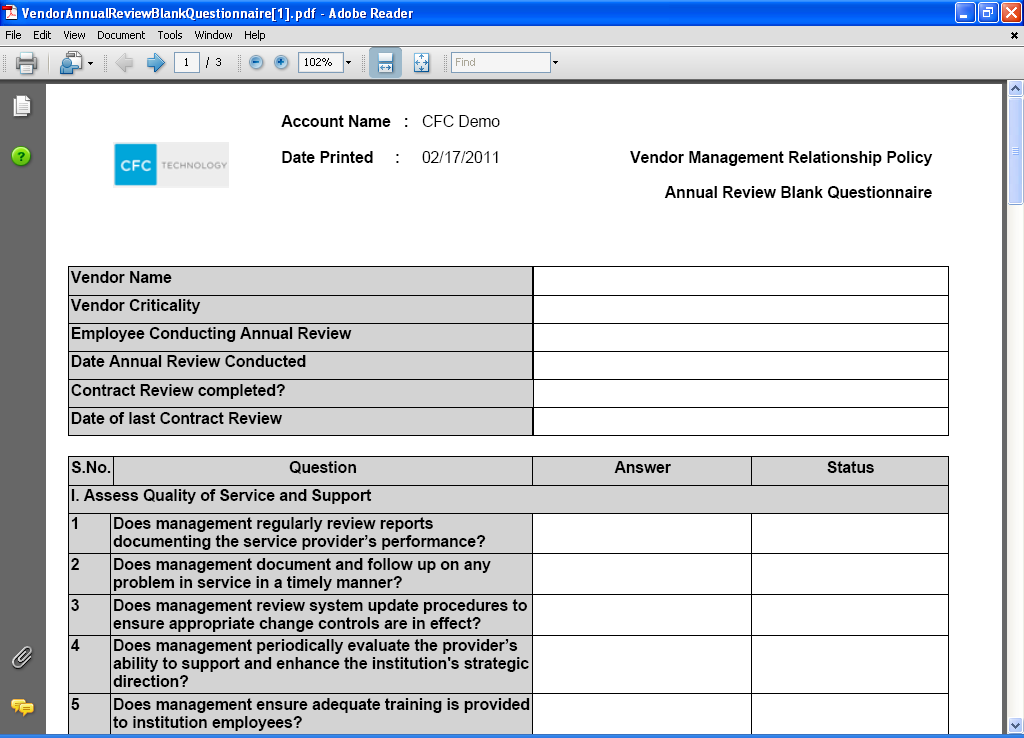 Typical Training Schedule:1st Training Session - Maintenance, BIA – Risk Assessment, BIA – Business Impact Analysis, CBP (Reports)2nd Training Session– Plan Summary, Team Plans and Plan Worksheets3rd Training Session – Pandemic Flu4th Training Session – Testing and Training5th Training Session– Vendor Management